Comunicazioni della F.I.G.C.Comunicazioni della L.N.D.Comunicazioni del Comitato RegionaleConsiglio DirettivoSegreteriaPer tutte le comunicazioni con la Segreteria del Calcio a Cinque - richieste di variazione gara comprese - è attiva la casella e-mail c5marche@lnd.it; si raccomandano le Società di utilizzare la casella e-mail comunicata all'atto dell'iscrizione per ogni tipo di comunicazione verso il Comitato Regionale Marche. PRONTO AIA CALCIO A CINQUE334 3038327CampionatiREGIONALE CALCIO A 5 UNDER 21RISULTATIRISULTATI UFFICIALI GARE DEL 28/03/2018Si trascrivono qui di seguito i risultati ufficiali delle gare disputateGIUDICE SPORTIVOIl Giudice Sportivo, Avv. Claudio Romagnoli nella seduta del 30/03/2018, ha adottato le decisioni che di seguito integralmente si riportano:GARE DEL 28/ 3/2018 PROVVEDIMENTI DISCIPLINARI In base alle risultanze degli atti ufficiali sono state deliberate le seguenti sanzioni disciplinari. A CARICO CALCIATORI NON ESPULSI DAL CAMPO AMMONIZIONE (VI INFR) AMMONIZIONE (I INFR) 							F.to IL GIUDICE SPORTIVO 						   	       Claudio RomagnoliALLIEVI C5 REGIONALI MASCHILIFASE FINALESQUADRE QUALIFICATE AI QUARTI DI FINALE1^ classificata girone “A”		PESAROFANO CALCIO A52^ classificata girone “A”		CERRETO D’ESI C5 A.S.D.3^ classificata girone “A”		CALCIO A 5 CORINALDO4^ classificata girone “A”		ETA BETA FOOTBALL1^ classificata girone “B”		C.U.S. MACERATA CALCIO A52^ classificata girone “B”		ACLI VILLA MUSONE3^ classificata girone “B”		C.U.S. ANCONA4^ classificata girone “B”		ACLI AUDAX MONTECOSAROQuarti di Finale (gara unica 07/04/2018)Le prime 4 squadre classificate in ciascun girone disputeranno uno scontro diretto in casa della squadra meglio piazzata al termine della regular season.Gli abbinamenti saranno composti secondo il seguente criterio:- 1^ classificata girone "A"	-	4^ classificata girone "B"	PESAROFANO CALCIO A5 – ACLI AUDAX MONTECOSARO	Sabato 07/04/2018, ore 15:30									“PalaDionigi” Montecchio- 2^ classificata girone "A"	-	3^ classificata girone "B"CERRETO D’ESI C5 A.S.D. – C.U.S. ANCONA			Sabato 07/04/2018, ore 18:30“PalaCarifac” Cerreto d’Esi- 1^ classificata girone "B"	-	4^classificata girone "A"C.U.S. MACERATA CALCIO A5 – ETA BETA FOOTBALL	Domenica 08/04/2018, ore 15:00									“Palestra F.lli Cervi” Macerata- 2^ classificata girone "B"	-	3^ classificata girone "A"ACLI VILLA MUSONE – CALCIO A 5 CORINALDO		Sabato 07/04/2018 ore 15:30									Campo scoperto Villa MusoneAl termine dei tempi regolamentari, in caso di parità, si disputeranno due tempi supplementari di 5 minuti ciascuno. Se anche al termine dei tempi supplementari si verificasse la situazione di parità si qualificherà al turno successivo la squadra di casa.Semifinali - FinaleGara Unica dal 14 al 15 aprile 2018Le 4 società vincenti i Quarti di Finale disputeranno, in sede unica la gara di semifinale nel corso delle “Finals” Juniores, Allievi e Giovanissimi, il regolamento e la disciplina sportiva della “Finals Cup” saranno oggetto di apposito C.U.RISULTATIRISULTATI UFFICIALI GARE DEL 27/03/2018Si trascrivono qui di seguito i risultati ufficiali delle gare disputateGIUDICE SPORTIVOIl Giudice Sportivo, Avv. Claudio Romagnoli nella seduta del 30/03/2018, ha adottato le decisioni che di seguito integralmente si riportano:GARE DEL 27/ 3/2018 PROVVEDIMENTI DISCIPLINARI In base alle risultanze degli atti ufficiali sono state deliberate le seguenti sanzioni disciplinari. A CARICO CALCIATORI ESPULSI DAL CAMPO SQUALIFICA PER DUE GARA/E EFFETTIVA/E SQUALIFICA PER UNA GARA/E EFFETTIVA/E A CARICO CALCIATORI NON ESPULSI DAL CAMPO AMMONIZIONE CON DIFFIDA (IV INFR) AMMONIZIONE (VI INFR) AMMONIZIONE (III INFR) AMMONIZIONE (I INFR) 							F.to IL GIUDICE SPORTIVO 						   	       Claudio RomagnoliCLASSIFICAGIRONE ASTRALCIO CLASSIFICA AVULSAI       Società                       I PN ! GC ! VI ! PE ! NL ! G.F! G.S! DIF I PN ! GI ! VI ! PE ! NL ! G.F! G.S!  DIF!          !!  1  A.S.D.PESAROFANO CALCIO A5      I 59 ! 24 ! 19 !  1 !  2 !146 ! 50 ! 96  I  3 !  2 !  1 !  1 !    !  6 !  6 !     !          I!  2  A.P.D.CERRETO D ESI C5 A.S.D.   I 59 ! 24 ! 19 !  1 !  2 !127 ! 52 ! 75  I  3 !  2 !  1 !  1 !    !  6 !  6 !     !          IGIRONE BSTRALCIO CLASSIFICA AVULSAI       Società                       I PN ! GC ! VI ! PE ! NL ! G.F! G.S! DIF I PN ! GI ! VI ! PE ! NL ! G.F! G.S!  DIF!          !!  2  U.S.D.ACLI VILLA MUSONE         I 64 ! 24 ! 21 !  2 !  1 !240 ! 78 !162  I  3 !  2 !  1 !  1 !    !  8 !  6 !  2  !          I!  3        C.U.S. ANCONA             I 64 ! 24 ! 21 !  2 !  1 !197 ! 38 !159  I  3 !  2 !  1 !  1 !    !  6 !  8 !  2- !          I!  4  A.S.D.ACLI AUDAX MONTECOSARO C5 I 43 ! 24 ! 14 !  9 !  1 !127 !107 ! 20  I  3 !  2 !  1 !  1 !    ! 13 ! 12 !  1  !          I!  5  A.S.  CAMPOCAVALLO              I 43 ! 24 ! 14 !  9 !  1 !117 ! 78 ! 39  I  3 !  2 !  1 !  1 !    ! 12 ! 13 !  1- !          IErrata CorrigeCAMPIONATO REGIONALE CALCIO A CINQUE SERIE C2, GIRONE “C”Contrariamente a quanto pubblicato nel Comunicato Ufficiale n° 107 del 28/03/2018, la gara EAGLES PAGLIARE - RIPABERARDA è terminata con il risultato di 4-2 e non 1-2.CAMPIONATO REGIONALE CALCIO A CINQUE ALLIEVI, GIRONE “A”Contrariamente a quanto pubblicato nel Comunicato Ufficiale n° 105 del 23/03/2018, sentita l’arbitro a chiarimenti, la gara FFJ CALCIO A 5 – AUDAX 1970 S.ANGELO è terminata con il risultato di 3-4 e non 4-3.Le ammende irrogate con il presente comunicato dovranno pervenire a questo Comitato entro e non oltre il 09/04/2018.Pubblicato in Ancona ed affisso all’albo del C.R. M. il 30/03/2018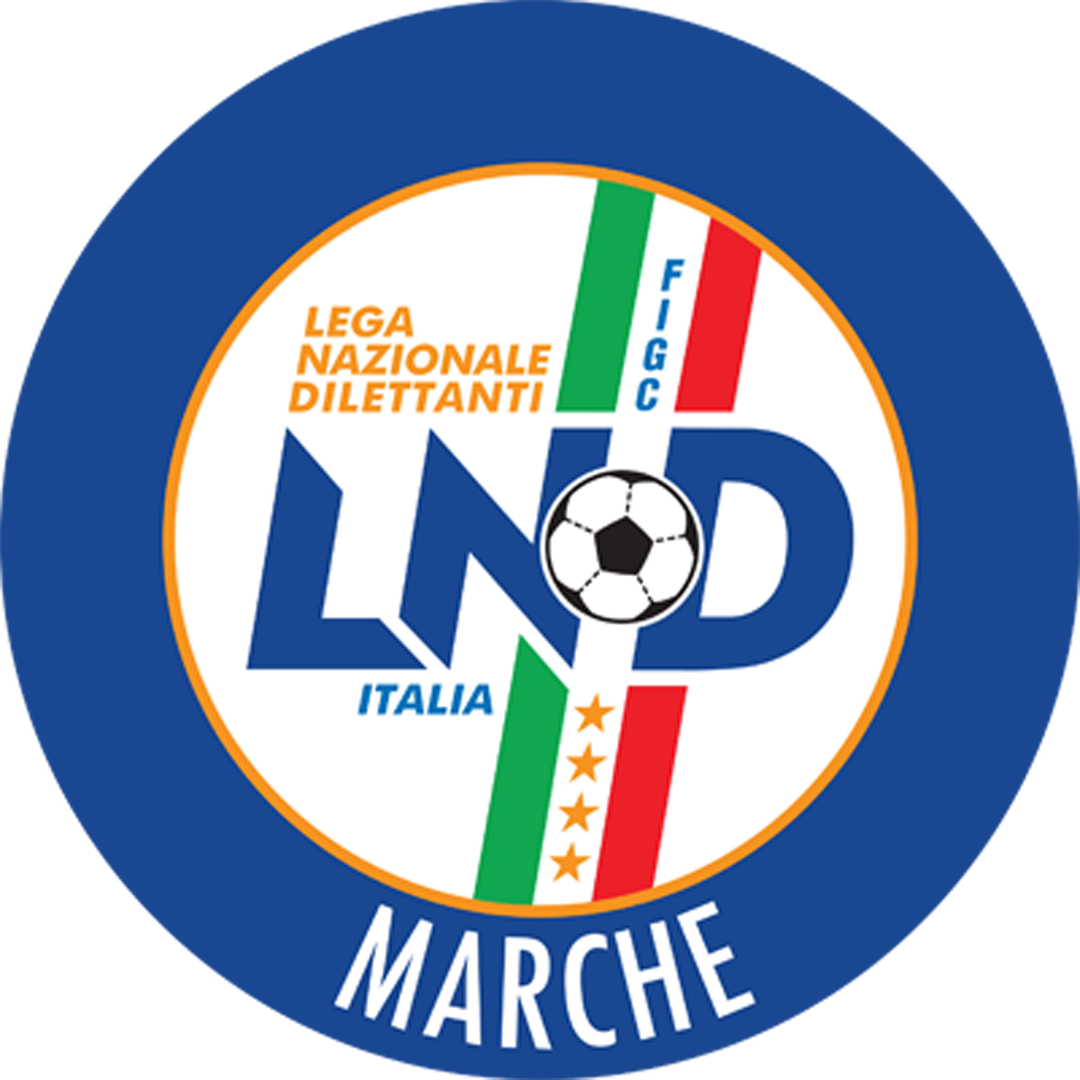 Federazione Italiana Giuoco CalcioLega Nazionale DilettantiComitato Regionale MarcheVia Schiavoni, snc - 60131 ANCONACENTRALINO: 071 285601 - FAX: 071 28560403sito internet: www.lnd.ite-mail: c5marche@lnd.it – pec: marche@pec.figcmarche.itStagione Sportiva 2017/2018Stagione Sportiva 2017/2018Comunicato Ufficiale N° 108 del 30/03/2018CALCIO A CINQUEComunicato Ufficiale N° 108 del 30/03/2018CALCIO A CINQUEBUZZO MANUEL(CASTELBELLINO CALCIO A 5) CATINI LEONARDO(NUOVA JUVENTINA FFC) DOUMI YOUNESSE(NUOVA JUVENTINA FFC) BUDASSI MATTEO(ACLI AUDAX MONTECOSARO C5) ANDREANELLI NICOLA(AUDAX 1970 S.ANGELO) PAOLETTI ALEX(ACLI AUDAX MONTECOSARO C5) ANDRIULO ALFONSO(AUDAX 1970 S.ANGELO) BENIGNI FRANCESCO(AUDAX 1970 S.ANGELO) PACCAMICCIO FRANCESCO(C.U.S. ANCONA) STAZI GIANMARCO(CERRETO D ESI C5 A.S.D.) BUDASSI MATTEO(ACLI AUDAX MONTECOSARO C5) GIULIETTI FILIPPO(AUDAX 1970 S.ANGELO) BRASCA NICOLA(FUTSAL FBC) TRABUCCO RICCARDO(JESI CALCIO A 5) LANTERMO DIEGO(L ALTRO SPORT CALCIO A 5) SquadraPTGVNPGFGSDRPEA.S.D. PESAROFANO CALCIO A55924192114650960A.P.D. CERRETO D ESI C5 A.S.D.5924192112752750A.S.D. CALCIO A 5 CORINALDO4824153414055850A.S. ETA BETA FOOTBALL3824115614893550G.S. AUDAX 1970 S.ANGELO3724114712282400A.S.D. AMICI DEL CENTROSOCIO SP.3324110119180110A.S.D. JESI CALCIO A 53124101119366270C.S.D. VIRTUS TEAM SOC.COOP.2924859149120290A.S.D. REAL S.COSTANZO CALCIO 52324721378107-290A.S.D. FFJ CALCIO A 51524501744120-760U.S. TAVERNELLE624202045191-140A.S.D. CHIARAVALLE FUTSAL624202028195-160sq.B VIRTUS TEAM SOC.COOP.sq.B0240000000SquadraPTGVNPGFGSDRPEA.S.D. C.U.S. MACERATA CALCIO A565242121166581080U.S.D. ACLI VILLA MUSONE64242112240781620C.U.S. ANCONA64242112197381590A.S. CAMPOCAVALLO4324141911778390A.S.D. ACLI AUDAX MONTECOSARO C543241419127107200A.S.D. FUTSAL ASKL38241221011893250A.S.D. AMICI 84312410113135139-40A.S.D. HELVIA RECINA FUTSAL RECA2824911499127-280A.S.D. FUTSAL FBC27249015112159-470A.S.D. L ALTRO SPORT CALCIO A 52124631593154-610A.S.D. NUOVA JUVENTINA FFC1824531675129-540A.S.D. ACLI MANTOVANI CALCIO A 51224402096228-130A.S.D. MONTELUPONE CALCIO A 5624202236223-180 Il Responsabile Regionale Calcio a Cinque(Marco Capretti)Il Presidente(Paolo Cellini)